Waverley Care – Fife Referral Form: HIV/Hepatitis C ServicesWaverley Care is Scotland’s HIV and Hepatitis C charity. Our work is focused on prevention, education, testing and support and we’re here for anyone affected by HIV or Hepatitis C. We offer support and prevention services across NHS Fife, promoting physical and emotional health while also providing practical support. We also provide support into testing for HIV and Hepatitis C, for those who may have been at risk.Referrals can be made using this form, or over the phone.  Completed forms can be returned using the details below:Post: Waverley Care, Fife Sexual Health, Whytemans Brae Hospital, Whytemans Brae, Kirkcaldy, KY1 2NDEmail:  emer.gutmann@waverleycare.org Tel: 01592 729287Waverley Care – Fife Referral Form: HIV/Hepatitis C ServicesWaverley Care is Scotland’s HIV and Hepatitis C charity. Our work is focused on prevention, education, testing and support and we’re here for anyone affected by HIV or Hepatitis C. We offer support and prevention services across NHS Fife, promoting physical and emotional health while also providing practical support. We also provide support into testing for HIV and Hepatitis C, for those who may have been at risk.Referrals can be made using this form, or over the phone.  Completed forms can be returned using the details below:Post: Waverley Care, Fife Sexual Health, Whytemans Brae Hospital, Whytemans Brae, Kirkcaldy, KY1 2NDEmail:  emer.gutmann@waverleycare.org Tel: 01592 729287Waverley Care – Fife Referral Form: HIV/Hepatitis C ServicesWaverley Care is Scotland’s HIV and Hepatitis C charity. Our work is focused on prevention, education, testing and support and we’re here for anyone affected by HIV or Hepatitis C. We offer support and prevention services across NHS Fife, promoting physical and emotional health while also providing practical support. We also provide support into testing for HIV and Hepatitis C, for those who may have been at risk.Referrals can be made using this form, or over the phone.  Completed forms can be returned using the details below:Post: Waverley Care, Fife Sexual Health, Whytemans Brae Hospital, Whytemans Brae, Kirkcaldy, KY1 2NDEmail:  emer.gutmann@waverleycare.org Tel: 01592 729287Waverley Care – Fife Referral Form: HIV/Hepatitis C ServicesWaverley Care is Scotland’s HIV and Hepatitis C charity. Our work is focused on prevention, education, testing and support and we’re here for anyone affected by HIV or Hepatitis C. We offer support and prevention services across NHS Fife, promoting physical and emotional health while also providing practical support. We also provide support into testing for HIV and Hepatitis C, for those who may have been at risk.Referrals can be made using this form, or over the phone.  Completed forms can be returned using the details below:Post: Waverley Care, Fife Sexual Health, Whytemans Brae Hospital, Whytemans Brae, Kirkcaldy, KY1 2NDEmail:  emer.gutmann@waverleycare.org Tel: 01592 729287Waverley Care – Fife Referral Form: HIV/Hepatitis C ServicesWaverley Care is Scotland’s HIV and Hepatitis C charity. Our work is focused on prevention, education, testing and support and we’re here for anyone affected by HIV or Hepatitis C. We offer support and prevention services across NHS Fife, promoting physical and emotional health while also providing practical support. We also provide support into testing for HIV and Hepatitis C, for those who may have been at risk.Referrals can be made using this form, or over the phone.  Completed forms can be returned using the details below:Post: Waverley Care, Fife Sexual Health, Whytemans Brae Hospital, Whytemans Brae, Kirkcaldy, KY1 2NDEmail:  emer.gutmann@waverleycare.org Tel: 01592 729287Waverley Care – Fife Referral Form: HIV/Hepatitis C ServicesWaverley Care is Scotland’s HIV and Hepatitis C charity. Our work is focused on prevention, education, testing and support and we’re here for anyone affected by HIV or Hepatitis C. We offer support and prevention services across NHS Fife, promoting physical and emotional health while also providing practical support. We also provide support into testing for HIV and Hepatitis C, for those who may have been at risk.Referrals can be made using this form, or over the phone.  Completed forms can be returned using the details below:Post: Waverley Care, Fife Sexual Health, Whytemans Brae Hospital, Whytemans Brae, Kirkcaldy, KY1 2NDEmail:  emer.gutmann@waverleycare.org Tel: 01592 729287Waverley Care – Fife Referral Form: HIV/Hepatitis C ServicesWaverley Care is Scotland’s HIV and Hepatitis C charity. Our work is focused on prevention, education, testing and support and we’re here for anyone affected by HIV or Hepatitis C. We offer support and prevention services across NHS Fife, promoting physical and emotional health while also providing practical support. We also provide support into testing for HIV and Hepatitis C, for those who may have been at risk.Referrals can be made using this form, or over the phone.  Completed forms can be returned using the details below:Post: Waverley Care, Fife Sexual Health, Whytemans Brae Hospital, Whytemans Brae, Kirkcaldy, KY1 2NDEmail:  emer.gutmann@waverleycare.org Tel: 01592 729287Waverley Care – Fife Referral Form: HIV/Hepatitis C ServicesWaverley Care is Scotland’s HIV and Hepatitis C charity. Our work is focused on prevention, education, testing and support and we’re here for anyone affected by HIV or Hepatitis C. We offer support and prevention services across NHS Fife, promoting physical and emotional health while also providing practical support. We also provide support into testing for HIV and Hepatitis C, for those who may have been at risk.Referrals can be made using this form, or over the phone.  Completed forms can be returned using the details below:Post: Waverley Care, Fife Sexual Health, Whytemans Brae Hospital, Whytemans Brae, Kirkcaldy, KY1 2NDEmail:  emer.gutmann@waverleycare.org Tel: 01592 729287Waverley Care – Fife Referral Form: HIV/Hepatitis C ServicesWaverley Care is Scotland’s HIV and Hepatitis C charity. Our work is focused on prevention, education, testing and support and we’re here for anyone affected by HIV or Hepatitis C. We offer support and prevention services across NHS Fife, promoting physical and emotional health while also providing practical support. We also provide support into testing for HIV and Hepatitis C, for those who may have been at risk.Referrals can be made using this form, or over the phone.  Completed forms can be returned using the details below:Post: Waverley Care, Fife Sexual Health, Whytemans Brae Hospital, Whytemans Brae, Kirkcaldy, KY1 2NDEmail:  emer.gutmann@waverleycare.org Tel: 01592 729287Waverley Care – Fife Referral Form: HIV/Hepatitis C ServicesWaverley Care is Scotland’s HIV and Hepatitis C charity. Our work is focused on prevention, education, testing and support and we’re here for anyone affected by HIV or Hepatitis C. We offer support and prevention services across NHS Fife, promoting physical and emotional health while also providing practical support. We also provide support into testing for HIV and Hepatitis C, for those who may have been at risk.Referrals can be made using this form, or over the phone.  Completed forms can be returned using the details below:Post: Waverley Care, Fife Sexual Health, Whytemans Brae Hospital, Whytemans Brae, Kirkcaldy, KY1 2NDEmail:  emer.gutmann@waverleycare.org Tel: 01592 729287Waverley Care – Fife Referral Form: HIV/Hepatitis C ServicesWaverley Care is Scotland’s HIV and Hepatitis C charity. Our work is focused on prevention, education, testing and support and we’re here for anyone affected by HIV or Hepatitis C. We offer support and prevention services across NHS Fife, promoting physical and emotional health while also providing practical support. We also provide support into testing for HIV and Hepatitis C, for those who may have been at risk.Referrals can be made using this form, or over the phone.  Completed forms can be returned using the details below:Post: Waverley Care, Fife Sexual Health, Whytemans Brae Hospital, Whytemans Brae, Kirkcaldy, KY1 2NDEmail:  emer.gutmann@waverleycare.org Tel: 01592 729287Waverley Care – Fife Referral Form: HIV/Hepatitis C ServicesWaverley Care is Scotland’s HIV and Hepatitis C charity. Our work is focused on prevention, education, testing and support and we’re here for anyone affected by HIV or Hepatitis C. We offer support and prevention services across NHS Fife, promoting physical and emotional health while also providing practical support. We also provide support into testing for HIV and Hepatitis C, for those who may have been at risk.Referrals can be made using this form, or over the phone.  Completed forms can be returned using the details below:Post: Waverley Care, Fife Sexual Health, Whytemans Brae Hospital, Whytemans Brae, Kirkcaldy, KY1 2NDEmail:  emer.gutmann@waverleycare.org Tel: 01592 729287Waverley Care – Fife Referral Form: HIV/Hepatitis C ServicesWaverley Care is Scotland’s HIV and Hepatitis C charity. Our work is focused on prevention, education, testing and support and we’re here for anyone affected by HIV or Hepatitis C. We offer support and prevention services across NHS Fife, promoting physical and emotional health while also providing practical support. We also provide support into testing for HIV and Hepatitis C, for those who may have been at risk.Referrals can be made using this form, or over the phone.  Completed forms can be returned using the details below:Post: Waverley Care, Fife Sexual Health, Whytemans Brae Hospital, Whytemans Brae, Kirkcaldy, KY1 2NDEmail:  emer.gutmann@waverleycare.org Tel: 01592 729287Waverley Care – Fife Referral Form: HIV/Hepatitis C ServicesWaverley Care is Scotland’s HIV and Hepatitis C charity. Our work is focused on prevention, education, testing and support and we’re here for anyone affected by HIV or Hepatitis C. We offer support and prevention services across NHS Fife, promoting physical and emotional health while also providing practical support. We also provide support into testing for HIV and Hepatitis C, for those who may have been at risk.Referrals can be made using this form, or over the phone.  Completed forms can be returned using the details below:Post: Waverley Care, Fife Sexual Health, Whytemans Brae Hospital, Whytemans Brae, Kirkcaldy, KY1 2NDEmail:  emer.gutmann@waverleycare.org Tel: 01592 729287Waverley Care – Fife Referral Form: HIV/Hepatitis C ServicesWaverley Care is Scotland’s HIV and Hepatitis C charity. Our work is focused on prevention, education, testing and support and we’re here for anyone affected by HIV or Hepatitis C. We offer support and prevention services across NHS Fife, promoting physical and emotional health while also providing practical support. We also provide support into testing for HIV and Hepatitis C, for those who may have been at risk.Referrals can be made using this form, or over the phone.  Completed forms can be returned using the details below:Post: Waverley Care, Fife Sexual Health, Whytemans Brae Hospital, Whytemans Brae, Kirkcaldy, KY1 2NDEmail:  emer.gutmann@waverleycare.org Tel: 01592 729287Waverley Care – Fife Referral Form: HIV/Hepatitis C ServicesWaverley Care is Scotland’s HIV and Hepatitis C charity. Our work is focused on prevention, education, testing and support and we’re here for anyone affected by HIV or Hepatitis C. We offer support and prevention services across NHS Fife, promoting physical and emotional health while also providing practical support. We also provide support into testing for HIV and Hepatitis C, for those who may have been at risk.Referrals can be made using this form, or over the phone.  Completed forms can be returned using the details below:Post: Waverley Care, Fife Sexual Health, Whytemans Brae Hospital, Whytemans Brae, Kirkcaldy, KY1 2NDEmail:  emer.gutmann@waverleycare.org Tel: 01592 729287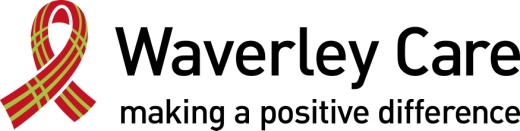 Services for Referral: (Tick all that apply)Services for Referral: (Tick all that apply)Services for Referral: (Tick all that apply)Services for Referral: (Tick all that apply)Services for Referral: (Tick all that apply)Services for Referral: (Tick all that apply)Services for Referral: (Tick all that apply)Services for Referral: (Tick all that apply)Services for Referral: (Tick all that apply)Services for Referral: (Tick all that apply)Information and advice about HIV and Hepatitis CInformation and advice about HIV and Hepatitis CInformation and advice about HIV and Hepatitis CInformation and advice about HIV and Hepatitis CInformation and advice about HIV and Hepatitis CInformation and advice about HIV and Hepatitis CInformation and advice about HIV and Hepatitis CInformation and advice about HIV and Hepatitis CInformation and advice about HIV and Hepatitis CSupport to test for HIV and/or Hepatitis CSupport to test for HIV and/or Hepatitis CSupport to test for HIV and/or Hepatitis CSupport to test for HIV and/or Hepatitis CSupport to test for HIV and/or Hepatitis CSupport to test for HIV and/or Hepatitis CSupport to test for HIV and/or Hepatitis CSupport to test for HIV and/or Hepatitis CSupport to test for HIV and/or Hepatitis COne-to-one practical and emotional supportOne-to-one practical and emotional supportOne-to-one practical and emotional supportOne-to-one practical and emotional supportOne-to-one practical and emotional supportOne-to-one practical and emotional supportOne-to-one practical and emotional supportOne-to-one practical and emotional supportOne-to-one practical and emotional supportPeer Mentoring one-to-onePeer Mentoring one-to-onePeer Mentoring one-to-onePeer Mentoring one-to-onePeer Mentoring one-to-onePeer Mentoring one-to-onePeer Mentoring one-to-onePeer Mentoring one-to-onePeer Mentoring one-to-onePeer support groupsPeer support groupsPeer support groupsPeer support groupsPeer support groupsPeer support groupsPeer support groupsPeer support groupsPeer support groupsHelp into and through treatment, and to appointmentsHelp into and through treatment, and to appointmentsHelp into and through treatment, and to appointmentsHelp into and through treatment, and to appointmentsHelp into and through treatment, and to appointmentsHelp into and through treatment, and to appointmentsHelp into and through treatment, and to appointmentsHelp into and through treatment, and to appointmentsHelp into and through treatment, and to appointmentsSelf Management group work and one-to-one supportSelf Management group work and one-to-one supportSelf Management group work and one-to-one supportSelf Management group work and one-to-one supportSelf Management group work and one-to-one supportSelf Management group work and one-to-one supportSelf Management group work and one-to-one supportSelf Management group work and one-to-one supportSelf Management group work and one-to-one supportCLIENT CONTACT DETAILSCLIENT CONTACT DETAILSCLIENT CONTACT DETAILSCLIENT CONTACT DETAILSCLIENT CONTACT DETAILSCLIENT CONTACT DETAILSCLIENT CONTACT DETAILSCLIENT CONTACT DETAILSCLIENT CONTACT DETAILSCLIENT CONTACT DETAILSCLIENT CONTACT DETAILSCLIENT CONTACT DETAILSCLIENT CONTACT DETAILSCLIENT CONTACT DETAILSCLIENT CONTACT DETAILSCLIENT CONTACT DETAILSName:Name:Date of Birth:Date of Birth:Address:Address:Email Address:Email Address:Phone Number(s):   Phone Number(s):   Preferred Contact:                    Preferred Contact:                    Mail:Mail:Email:Email:Email:Phone: Phone: Unique ID:Unique ID:Unique ID:If preferred contact is Phone, can messages be left where client is unavailable/unable to answer?If preferred contact is Phone, can messages be left where client is unavailable/unable to answer?If preferred contact is Phone, can messages be left where client is unavailable/unable to answer?If preferred contact is Phone, can messages be left where client is unavailable/unable to answer?If preferred contact is Phone, can messages be left where client is unavailable/unable to answer?If preferred contact is Phone, can messages be left where client is unavailable/unable to answer?If preferred contact is Phone, can messages be left where client is unavailable/unable to answer?If preferred contact is Phone, can messages be left where client is unavailable/unable to answer?If preferred contact is Phone, can messages be left where client is unavailable/unable to answer?If preferred contact is Phone, can messages be left where client is unavailable/unable to answer?If preferred contact is Phone, can messages be left where client is unavailable/unable to answer?If preferred contact is Phone, can messages be left where client is unavailable/unable to answer?If preferred contact is Phone, can messages be left where client is unavailable/unable to answer?YES:NO:NO:REFERRER DETAILSREFERRER DETAILSREFERRER DETAILSREFERRER DETAILSREFERRER DETAILSREFERRER DETAILSREFERRER DETAILSREFERRER DETAILSREFERRER DETAILSREFERRER DETAILSREFERRER DETAILSREFERRER DETAILSREFERRER DETAILSREFERRER DETAILSREFERRER DETAILSREFERRER DETAILSName:Organisation:RoleDate of Referral:Phone Number(s):FURTHER INFORMATIONFURTHER INFORMATIONFURTHER INFORMATIONFURTHER INFORMATIONFURTHER INFORMATIONFURTHER INFORMATIONFURTHER INFORMATIONFURTHER INFORMATIONFURTHER INFORMATIONFURTHER INFORMATIONFURTHER INFORMATIONFURTHER INFORMATIONFURTHER INFORMATIONFURTHER INFORMATIONFURTHER INFORMATIONFURTHER INFORMATIONIndicate diagnosis: HIV:HIV:HCV: HCV: Co-infected:Co-infected:Co-infected:Co-infected:Has client consented to referral?    Has client consented to referral?    Has client consented to referral?    Has client consented to referral?    YES:Reason for referral:  Reason for referral:  Reason for referral:  Reason for referral:  Reason for referral:  Reason for referral:  Reason for referral:  Reason for referral:  Reason for referral:  Reason for referral:  Reason for referral:  Reason for referral:  Reason for referral:  Reason for referral:  Reason for referral:  Reason for referral:  Are there any known risks for workers or volunteers to see this client at home?   Are there any known risks for workers or volunteers to see this client at home?   Are there any known risks for workers or volunteers to see this client at home?   Are there any known risks for workers or volunteers to see this client at home?   Are there any known risks for workers or volunteers to see this client at home?   Are there any known risks for workers or volunteers to see this client at home?   Are there any known risks for workers or volunteers to see this client at home?   Are there any known risks for workers or volunteers to see this client at home?   Are there any known risks for workers or volunteers to see this client at home?   Are there any known risks for workers or volunteers to see this client at home?   Are there any known risks for workers or volunteers to see this client at home?   Are there any known risks for workers or volunteers to see this client at home?   Are there any known risks for workers or volunteers to see this client at home?   YES:NO:NO:Please give details: Please give details: Please give details: Please give details: Please give details: Please give details: Please give details: Please give details: Please give details: Please give details: Please give details: Please give details: Please give details: Please give details: Please give details: Please give details: Has the client been referred for treatment?  Has the client been referred for treatment?  Has the client been referred for treatment?  Has the client been referred for treatment?  Has the client been referred for treatment?  YES:YES:YES:NO:Is the client currently attending a clinic?        Is the client currently attending a clinic?        Is the client currently attending a clinic?        Is the client currently attending a clinic?        Is the client currently attending a clinic?        YES:YES:YES:NO:Name of clinic:Name of clinic:Name of clinic:Name of clinic:Name of clinic:Name of clinic:Name of clinic:Is the client currently working with any other relevant agency/organisation(s)?Is the client currently working with any other relevant agency/organisation(s)?Is the client currently working with any other relevant agency/organisation(s)?Is the client currently working with any other relevant agency/organisation(s)?Is the client currently working with any other relevant agency/organisation(s)?Is the client currently working with any other relevant agency/organisation(s)?Is the client currently working with any other relevant agency/organisation(s)?Is the client currently working with any other relevant agency/organisation(s)?Is the client currently working with any other relevant agency/organisation(s)?Is the client currently working with any other relevant agency/organisation(s)?Is the client currently working with any other relevant agency/organisation(s)?Is the client currently working with any other relevant agency/organisation(s)?Is the client currently working with any other relevant agency/organisation(s)?YES:NO:NO:Please give details:Please give details:Please give details:Please give details:Please give details:Please give details:Please give details:Please give details:Please give details:Please give details:Please give details:Please give details:Please give details:Please give details:Please give details:Please give details:Consent to contact agency/organisation(s)Consent to contact agency/organisation(s)Consent to contact agency/organisation(s)Consent to contact agency/organisation(s)Consent to contact agency/organisation(s)YES:YES:YES:NO: